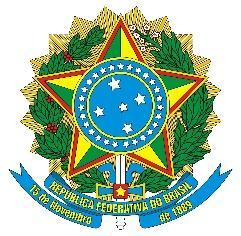 MINISTÉRIO DA EDUCAÇÃOINSTITUTO FEDERAL DE EDUCAÇÃO, CIÊNCIA E TECNOLOGIA DE SÃO PAULOCÂMPUS SÃO PAULOEDITAL Nº SPO.014, DE 27 DE JANEIRO DE 2023ANEXO II - DECLARAÇÃO SEM RENDA OU DESEMPREGADOEu,					,RG_______________, CPF	, residente na Rua_____________________________________, nº_______________ Bairro		,	Cidade____ 		 declaro, sob as penas das Leis Civil e Penal, que não recebo atualmente salários, proventos, pensões, aposentadorias, comissões, pró-labore, DECORE, rendimentos do trabalho informal ou autônomo, rendimentos recebidos do patrimônio ou quaisquer outros.Assumo a responsabilidade de informar imediatamente ao Campus São Paulo do IFSP, qualquer alteração dessa situação, apresentando a documentação comprobatória.Caso a família não tenha renda nenhuma, informe o gasto médio mensal das despesas familiares e como os mesmos tem sido custeados ____________________________________________________________________________________________________________________________________________________________________________________________________________________Junto a este anexo é necessário enviar as seguintes páginas da Carteira de Trabalho e Previdência Social (CTPS): página da foto, página da qualificação civil, página do último registro (se houver) e página seguinte em branco.Caso tenha dúvidas sobre as páginas, acesse o tutorial no endereço: https://www.ifsp.edu.br/tutorialpap (EM ESPECIAL O PASSO 4).Caso não possua carteira de trabalho de trabalho assinale abaixo:(  ) não possuo carteira de trabalhoSão Paulo, ____ de __________________ de 2023.*Código Penal – FALSIDADE IDEOLÓGICAArt. 299: Omitir, em documento público ou particular, declaração que dele devia constar, ou nele inserir ou fazer inserir declaração falsa ou diversa da que devia ser escrita, com o fim de prejudicar direito, criar obrigação ou alterar a verdade sobre fato juridicamente relevante:Pena - reclusão, de um a cinco anos, e multa, se o documento é público, e reclusão de um a três anos, e multa, se o documento é particular